خبر صحفيتزامنا مع عام الاستدامة ومؤتمر الإمارات للمناخ (كوب 28)مدينة إكسبو دبي تطلق جولة جديدة من برنامج إكسبو لايف للابتكارالنسخة السادسة تركز على المشاريع ذات الصلة بالبيئة والاستدامة تجسد التزام مدينة إكسبو دبي بالتأثير الإيجابي المستدام ستحصل المشاريع المختارة على الدعم والتمويل يمكن تنزيل المواد الإعلامية المصاحبة للخبر من هنادبي، 31 يناير 2023 – بالتزامن مع الإعلان عن "عام الاستدامة" في دولة الإمارات العربية المتحدة، واقتراب موعد انعقاد مؤتمر الإمارات للمناخ COP28، أعلنت مدينة إكسبو دبي عن إطلاق نسخة جديدة من برنامج إكسبو لايف للابتكار الذي بدأ مع إكسبو 2020 دبي.  ويدعو البرنامج في دورته السادسة رواد الأعمال والابتكار من جميع أنحاء العالم لتقديم ابتكاراتهم ومبادراتهم ذات الصلة بالمناخ والاستدامة والتي يمكن مشاركتها وتكرارها أو توسيع نطاقها لتحقيق تأثير إيجابي واسع في العالم.  وباستمرار برنامج إكسبو لايف للابتكار ضمن مدينة إكسبو دبي، تؤكد المدينة التزامها بإرث إكسبو 2020 دبي ومتابعة السعي نحو الاستدامة وتحقيق أثر محلي وعالمي إيجابي. وقال يوسف كيرز، المدير التنفيذي لبرنامج إكسبو لايف: "لقد كان لبرنامج إكسبو لايف للابتكار على مدار 10 سنوات منذ انطلاقه تأثير كبير وملموس على الناس وكوكب الأرض، وتهدف النسخة السادسة منه لتحفيز الإبداع ومعالجة القضايا الملحة المتعلقة بتغير المناخ وذلك في العام الذي ستستضيف فيه مدينة إكسبو دبي – مدينة المستقبل المستدامة – مؤتمر الإمارات للمناخ (كوب 28) وتمضي في مسيرتها لتحقيق الحياد الكربوني".وأضاف كيرز: "نتطلع للترحيب بحلول البيئة والاستدامة من جميع أنحاء العالم في هذه الجولة الجديدة من البرنامج والتي تجسد المسؤولية الجماعية والروح المبتكرة اللازمة لتحقيق أهدافنا المناخية في وقت تتجدد الحاجة فيه لتعزيز التعاون ودعم الابتكار للتعامل مع التحديات الحالية والمستقبلية".ستحصل المشاريع المختارة على التمويل بالإضافة إلى التوجيه والدعم وإتاحة فرص الشراكة، مما يوفر منصة مثالية لتحفيز ريادة الأعمال وإبراز أهداف مدينة إكسبو دبي في تعزيز التعاون والابتكار لدفع التقدم البشري.يمكن تقديم الطلبات عبر  www.expocitydubai.com/en/expolive من 1 فبراير حتى 17 مارس، كما سيتم دعوة المرشحين المختارين لتقديم مشاريعهم في حدث مباشر في دبي في أبريل، والإعلان عن الفائزين في مايو. قدم برنامج إكسبو لايف للابتكار حتى الآن، الدعم لـ 140 مبتكرًا عالميًا من 76 دولة، وكانت ثلث مشاريعهم تقريبا تتعلق بقضايا الاستدامة والبيئة. وأثّر البرنامج بشكل إيجابي على 5.8 مليون شخص في جميع أنحاء العالم، وأسهم في استعادة 36 مليون هكتار من الأراضي، وتعويض 190 ألف طن من ثاني أكسيد الكربون، وتوفير 6.3 مليون لتر من المياه.يسعى إكسبو لايف إلى التأسيس لشراكات مبتكرة مع قادة دوليين ومحليين عبر الشراكات والاستثمار المؤثر والمشاريع الاجتماعية، بما في ذلك مؤسسة بيل وميليندا غيتس، وبرنامج الأمم المتحدة الإنمائي، ومركز الشارقة لريادة الأعمال (شراع). سيلعب مجتمع إكسبو لايف دورًا مهمًا ضمن توجهات مدينة إكسبو دبي وذلك عبر الأحداث والبرامج والأنشطة التي ستقدم في عام 2023 حيث تستعد المدينة لاستضافة مؤتمر المناخ COP28، مما يلهم سلسلة من ردود الفعل من العمل المناخي الفردي والجماعي، من دولة الإمارات العربية المتحدة والعالم.-انتهى-نبذة عن مدينة إكسبو دبيتقوم مدينة إكسبو دبي على أساس اعتقاد راسخ بأنه بإمكان تحالف واسع من الناس الذين يعملون معاً أن يدفع التقدم البشري للمساعدة في صنع مستقبل أكثر استدامة للجميعصممت مدينة إكسبو دبي لتكون نموذجاً للتخطيط الحضري المستدام المستند على الابتكار ولمدن المستقبل الخضراء والممكّنة بالتكنولوجيا والمتمحورة حول الإنسان، والتي تحفز العمل في مسيرتها نحو صافي انبعاثات صفري تحتفي مدينة إكسبو دبي بالابتكار البشري والخيال والبراعة وتعمل على إلهام الأجيال القادمة عبر العديد من البرامج والعروض التعليمية والثقافية والترفيهيةتوفر مدينة إكسبو دبي بيئة مواتية للأعمال ترتكز على التكنولوجيا والابتكار الرقمي وتدعم أهداف التنويع الاقتصادي والتنمية في دولة الإمارات العربية المتحدةمدينة إكسبو دبي وجهة مفضلة لأبرز الأحداث العالمية بما في ذلك مؤتمر الأطراف 28، وتدعم أهداف التنمية المستدامة في دولة الإمارات العربية المتحدةpress.office@expocitydubai.aeللاستفسارات الإعلامية، يرجى التواصل عبر 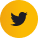 twitter.com/ExpoCityDubai	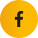 facebook.com/ExpoCityDubai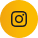 instagram.com/ExpoCityDubai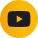 youtube.com/c/ExpoCityDubai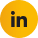 linkedin.com/company/expocitydubai/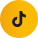 tiktok.com/@expocitydubai